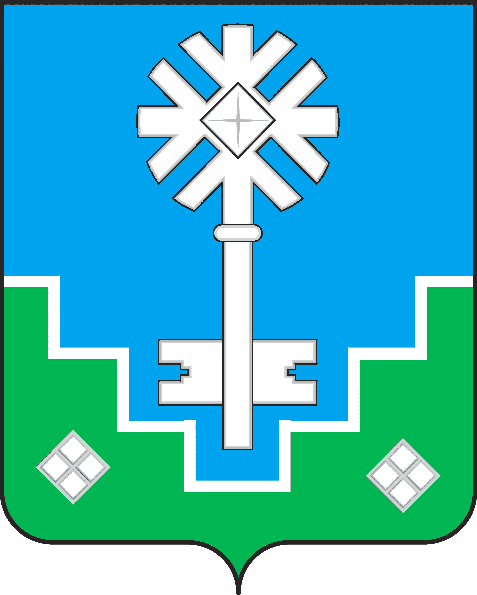 МУНИЦИПАЛЬНОЕ ОБРАЗОВАНИЕ «ГОРОД МИРНЫЙ»МИРНИНСКОГО РАЙОНА РЕСПУБЛИКИ САХА (ЯКУТИЯ)ГОРОДСКОЙ СОВЕТ САХА РЕСПУБЛИКАТЫН МИИРИНЭЙ ОРОЙУОНУН«МИИРИНЭЙ КУОРАТ» МУНИЦИПАЛЬНАЙ ТЭРИЛЛИИ КУОРАТЫН СЭБИЭТЭРЕШЕНИЕБЫhAAРЫЫ30.12.2013				 	                                                                № III – 11-9О плане работыКонтрольно – счетной палаты МО «Город Мирный» на 2014 годЗаслушав и обсудив информацию руководителя Контрольно-счетной палаты МО «Город Мирный» Ульчугачева А.С., городской Совет          РЕШИЛ:1.	Согласовать план работы Контрольно-счетной палаты МО «Город Мирный» Мирнинского района РС(Я) на 2014 год согласно приложению.2. Включить в план работы городского Совета на 2014 год пункт о согласовании плана работы Контрольно-счетной палаты МО «Город Мирный» Мирнинского района РС(Я) на 2015 год в декабре 2014 года. Председатель городского Совета	                                 		     О.В. Путинцева				 Приложение к решению городского Совета        от 30.12.2013 № III – 11-9   План работыКонтрольно-счетной палаты на 2014 годПредседатель					                                                         А.С. Ульчугачев№ п/пНаименование мероприятийСрок исполнения1. Организационные мероприятия1.1.Формирование и внесение на согласование  городского Совета проекта годового плана деятельности Контрольно-счетной палаты г. Мирного на 2015 год.Декабрь 2014 г.1.2.Подготовка отчёта о работе КСП за 2013 годI квартал2. Контрольные мероприятия2.1.Проверка целевого использования средств МБУ «ГЖКХ» по письму Прокуратуры г. Мирного I квартал2.2.Анализ финансово-хозяйственной деятельности МУП «Коммунальщик» за 2013 годII квартал2.3.Проверка МЦП «Учет и формирование объектов муниципальной собственности МО «Город Мирный» на 2012-2016 г.г.» за период 2012-2013 г.г.III квартал2.4.Анализ исполнения муниципальных контрактов МУП «МСМЭП»IV квартал3. Экспертно-аналитическая деятельность3.1.Подготовка заключений по документам, на основании которых осуществляется формирование и исполнение бюджета МО «Город Мирный» Мирнинского района РС (Я)По мере поступления. Положение о Контрольно- счетной палате3.2.Подготовка заключений к проектам решений ГС по вопросам расходования средств местного бюджета и использования муниципальной собственностиПо мере поступления. Положение о Контрольно- счетной палате3.3.Подготовка заключений и ответов на запросы органов муниципальной власти и организацийПо мере поступления. Положение о Контрольно- счетной палате3.4.Участие в разработке проекта бюджета МО «Город Мирный» на 2015 г.III- IV квартал4. Методическая деятельность4.1.Повышение квалификации5. Информационная и иная деятельность5.1.Участие в работе депутатских комиссий ГСВ течение года5.2.Участие в Ассоциации (Совете) КСО РС (Я)По плану АКСО (Совета) КСО РС (Я)5.3.Участие в Союзе МКСО РФПо плану Союза  МКСО РФ5.4.Подготовка справочно-информационного материала о работе Контрольно-счетной палаты  для средств массовой информации.I квартал